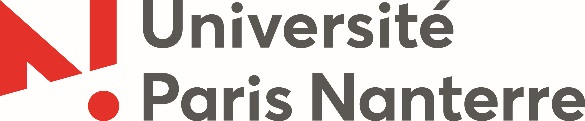 Dates clésInformations sur le traitementFinalité du traitement Décrivez clairement l’objet du traitement de données personnelles et ses fonctionnalités.Le traitement peut comporter une finalité principale et plusieurs sous-finalités.Catégories de personnes concernéesListez tous les catégories de personnes concernées (ex. : services internes, prospects, étudiants, personnel…)- 						- - 						- Catégories des données collectéesCatégories de destinataires de données Destinataires internes- 						- - 						- Destinataires externes (ex : financeur, filiales, partenaires...)- 						- - 						- Sous-traitants (ex : hébergeurs, prestataires et maintenance informatiques, etc.)- 						- - 						- Transferts de données hors UE : Des données personnelles sont-elles transmises hors de l’Union européenne ? OUI				 NONSi oui, vers quel(s) pays ? :Dans des situations particulières (transfert vers un pays tiers non couvert par une décision d’adéquation de la Commission européenne, et sans les garanties mentionnées aux articles 46 et 47 du RGPD), des garanties spécifiques devront être prévues et documentées dans le registre (article 49 du RGPD). Consultez le site de la CNIL Mesures de sécuritéCochez et décrivez les mesures de sécurité organisationnelles et techniques prévues pour préserver la confidentialité des données.Responsable du traitementUniversité Paris NanterreAdresse : 200 avenue de la RépubliqueCP : 92001 Ville : Nanterre ReprésentantPhilippe Gervais-Lambony, présidentDélégué à la protection des donnéesNom : Lecoq            Prénom : AlmazAdresse : 200 avenue de la RépubliqueCP : 92001 Ville : NanterreAdresse de messagerie : dpo@liste.parisnanterre.frResponsable conjoint du traitement :(Dans le cas où la responsabilité de ce traitement de donnée est partagée avec un autre organisme)Nom de l’organisme : Le chercheurNom :                       Prénom :  Adresse de messagerie :Enseignant chercheur qui encadre la rechercheNom :                       Prénom :  Adresse de messagerie :Date de création de la ficheDate de création du traitementDate(s) de mise(s) à jour du traitementNom du traitementDescription du traitement  Nom du logiciel ou de l’application(Si pertinent)Finalité : Sous-finalités :Catégories des donnéesPrécisionsDurée de conservation État civil, identité, données d'identification, images… Vie personnelle (habitudes de vie, situation familiale, etc.) Informations d'ordre économique et financier (revenus, situation financière, situation fiscale, etc.) Données de connexion (adresse IP, logs, etc.) Données de localisation (déplacements, données GPS, GSM, etc.) Numéro de Sécurité Sociale (ou NIR) Données révélant l'origine raciale ou ethnique Données révélant les opinions politiques Données révélant les convictions religieuses ou philosophiques  Données révélant l'appartenance syndicale Données génétiques Données biométriques aux fins d'identifier une personne physique de manière unique Données concernant la santé Données concernant la vie sexuelle ou l'orientation sexuelle Données relatives à des condamnations pénales ou infractionsMesures de sécurité mises en placeDescription des modalités Mesures de traçabilitéPrécisez la nature des traces (exemple : journalisation des accès des utilisateurs), les données enregistrées (exemple : identifiant, date et heure de connexion, etc.) et leur durée de conservation.Nature des traces : Mesures de traçabilitéPrécisez la nature des traces (exemple : journalisation des accès des utilisateurs), les données enregistrées (exemple : identifiant, date et heure de connexion, etc.) et leur durée de conservation.Les données enregistrées : Mesures de traçabilitéPrécisez la nature des traces (exemple : journalisation des accès des utilisateurs), les données enregistrées (exemple : identifiant, date et heure de connexion, etc.) et leur durée de conservation.Durée de conservation : Mesures de protection des logiciels(Antivirus, mises à jour et correctifs de sécurité, tests, etc.) Sauvegarde des données Chiffrement des données(Exemple : site accessible en https, utilisation de TLS, etc.) Contrôle d'accès des utilisateurs(Exemple : protection par mot de passe, gestionnaire de mots de passe, accès distincts pour chaque utilisateur) Contrôle des sous-traitants Autres mesures (à préciser)